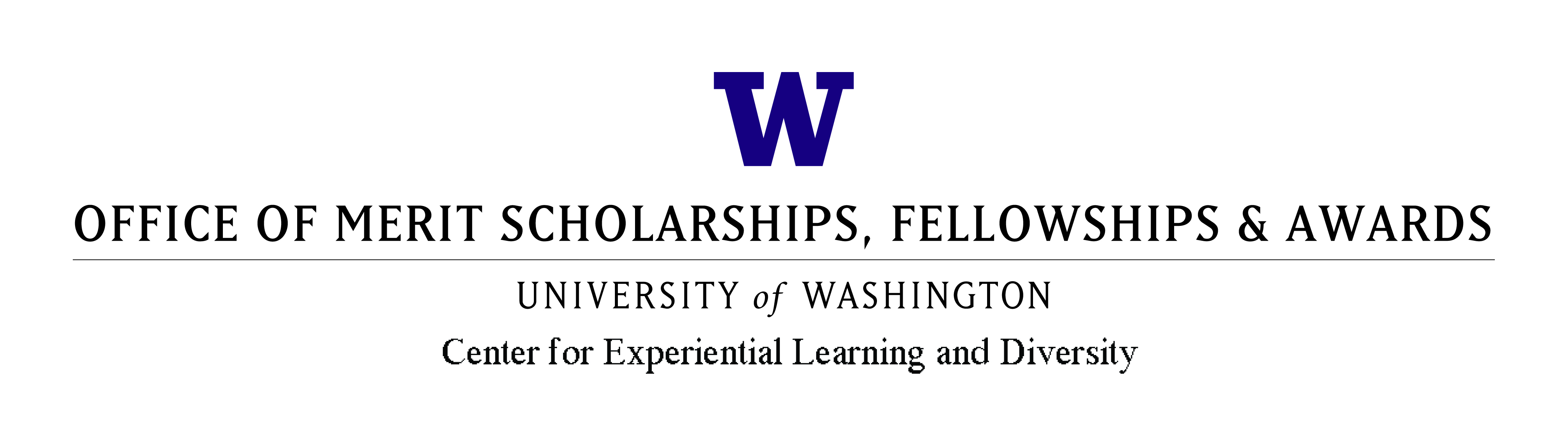 Winter 2014 Scholarship WorkshopsFreshman Scholarship 101 – Getting Started in the Search for Scholarships – MGH 171Tuesday, January 14, 2014, 2:30-3:20Monday, January 27, 2014, 4:30-5:20Scholarship 201 – The Search for Undergraduate Scholarships and Graduate Fellowships – MGH 171Wednesday, January 22, 2014, 3:30-4:20Thursday, February 6, 2014, 4:30-5:20Personal Statement Writing – MGH 171Thursday, Jan. 16, 2014, 3:30-4:20Monday, Feb. 3, 2014, 2:30-3:20Curriculum Vitae or Scholarship Resume Writing – MGH 171Friday, Jan. 24, 2014, 12:30-1:20Tuesday, Feb. 11, 2014, 4:30-5:20Getting Great Recommendation Letters – MGH 171Monday, Jan. 27, 2014, 2:30-3:20Wednesday, Feb. 12, 2014, 3:30-4:20